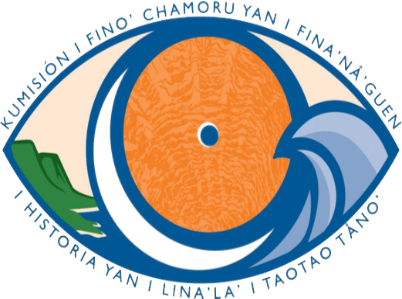 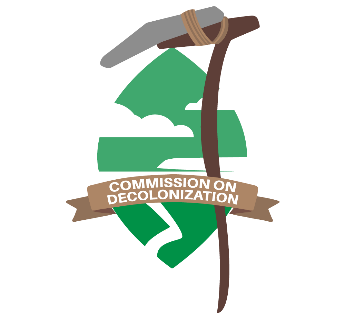 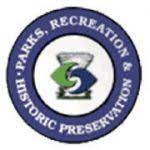 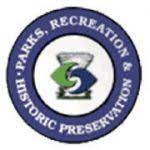 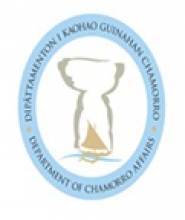 AgendaMarch 4, 20222:00 pm Roll Call Review of Minutes of Regular Meeting February 4, 2022 Recap of Official Proclamation and Resolution Sighing of Feb 21, 2022 as Mother Language Day, Kick-off of Mes CHamoru activities and commencement of International Decade of Indigenous Languages and GIHA Network Event on February 18, 2022Ideas for celebrating International Decade of Indigenous LanguagesConference on the State of the CHamoru LanguageStatus of Presentations at Indigenous Languages Conference in Taiwan in March 2022 – MWB (Are Rosa SP and Laura TS scheduled to present?)Kumision’s Projects: Cultural Dictionary, CHamoru Keyboard, CHamoru Spellcheck App, CHamoru Archives, Minecraft Video Game – we need to post on UN WebsiteCommunity Outreach, what next?Updates on Ongoing Issues of ConcernReorganization of Historic Preservation, status of new proposed legislation – PLStatus of National Historic Preservation Guidelines for Islands- MBMNaftan Update/Other Burials -PL/MWBCultural Repository – MWBKumisión’s Relocation efforts and change of legal status to Public Non-Profit Corporation – AMAUpcoming Mes CHamoru ActivitiesNew BusinessNew Sites for Registry of Historic Places – HP asking that Kumision provide guidance on place namesHope requesting for letter from GIHA, victims of radiation survivors – letter to network requesting for supportAdjournment, Next Meeting April 1, 2022.